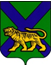 ТЕРРИТОРИАЛЬНАЯ ИЗБИРАТЕЛЬНАЯ КОМИССИЯГОРОДА ДАЛЬНЕГОРСКАР Е Ш Е Н И Е02 августа 2022 года                 г. Дальнегорск                                    № 432/86Об аннулировании регистрации кандидата в депутаты Думы Дальнегорского городского округа по одномандатному избирательному округу № 11 Коновалова Ярослава ДмитриевичаРассмотрев поступившее в территориальную избирательную комиссию города Дальнегорска 02 августа 2022 года письменное заявление кандидата в депутаты Думы Дальнегорского городского округа по одномандатному избирательному округу № 11 Коновалова Ярослава Дмитриевича, выдвинутого в порядке самовыдвижения, о снятии своей кандидатуры с выборов депутатов Думы Дальнегорского городского округа, руководствуясь пунктом 2 статьи 76 Федерального закона «Об основных гарантиях избирательных прав и права на участие в референдуме граждан Российской Федерации», частью 1 статьи 50, статьей 70, частью 2 статьи 91 Избирательного кодекса Приморского края, территориальная избирательная комиссия города ДальнегорскаРЕШИЛА:Аннулировать регистрацию кандидата в депутаты Думы Дальнегорского городского округа по одномандатному избирательному округу № 11 Коновалова Ярослава Дмитриевича, выдвинутого в порядке самовыдвижения.Аннулировать удостоверение зарегистрированного кандидата в депутаты Думы Дальнегорского городского округа по одномандатному избирательному округу № 11 Коновалова Ярослава Дмитриевича.Копию настоящего решения направить Коновалову Ярославу Дмитриевичу для сведения.Прекратить все финансовые операции по специальному избирательному счету кандидата Коновалова Ярослава Дмитриевича, направить копию настоящего решения в дополнительный офис № 8635/0281 Приморского отделения № 8635 Публичного акционерного общества «Сбербанк России», расположенный по адресу: Приморский край, г. Дальнегорск, улица Осипенко, дом 44А.Разместить настоящее решение на официальном сайте Дальнегорского городского округа в информационно-телекоммуникационной сети «Интернет» в разделе «Территориальная избирательная комиссия».Направить настоящее решение в Избирательную комиссию Приморского края для размещения на официальном сайте в информационно-телекоммуникационной сети «Интернет».Председатель комиссии	                                         	С.Г. КузьмиченкоСекретарь комиссии                                                                  О.Д. Деремешко